23-ое заседание  27-созываҠАРАР                                                            РЕШЕНИЕО повестке дня двадцать третьего  заседания Совета сельского поселения Мутабашевский сельсовет муниципального района Аскинский районРеспублики БашкортостанВ соответствии с Федеральным законом «Об общих принципах организации местного самоуправления в Российской Федерации», Уставом сельского поселения Мутабашевский сельсовет муниципального района Аскинский  район Республики Башкортостан и Регламентом Совета сельского поселения  Мутабашевский сельсовет муниципального района Аскинский район  Республики Башкортостан Совет сельского поселения Мутабашевский сельсовет муниципального района Аскинский район  Республики Башкортостан р е ш и л :включить в повестку дня двадцать третьего заседания Совета   сельского поселения Мутабашевский  сельсовет муниципального района Аскинский район  Республики Башкортостан следующие вопросы:  1. О Комплексном плане мероприятий сельского поселения Мутабашевский сельсовет муниципального района Аскинский район Республики Башкортостан по реализации в 2018году   Положений Послания Главы Республики Башкортостан Государственному Собранию – Курултаю Республики Башкортостан.  2. Об утверждении отчета главы сельского поселения и председателя Совета о проделанной работе сельского поселения Мутабашевский сельсовет за 2017 год.  3. О  деятельности депутатов сельского поселения Мутабашевский сельсовет за 2017 год.  4. О результатах выполнения плана Основных мероприятий сельского поселения Мутабашевский сельсовет муниципального района Аскинский район  по объявленному в Республике Башкортостан  2017-го  года – Годом экологии и особо охраняемых природных территорий. 5. Об утверждении  плана мероприятий по проведению «Года семьи и детства»  сельского поселения Мутабашевский сельсовет на 2018 год.6. Об утверждении  плана культурно-массовых мероприятий по  культуре, спорту и молодежной политике  сельского поселения Мутабашевский сельсовет на 2018 год.7. Об индексации нормативов формирования расходов на оплату труда в органах местного самоуправления сельского поселения Мутабашевский сельсовет муниципального района Аскинский район Республики Башкортостан.8. О выделении средств за счет остатка на 01.01.2018 года.      Глава сельского поселения       Мутабашевский сельсовет :                                     А.Г.Файзуллинс.Старый Мутабаш1 февраля 2018 г№ 138БАШҠОРТОСТАН РЕСПУБЛИКАҺЫАСҠЫН  РАЙОНЫ   МУНИЦИПАЛЬ РАЙОНЫНЫҢ МОТАБАШ АУЫЛ  СОВЕТЫ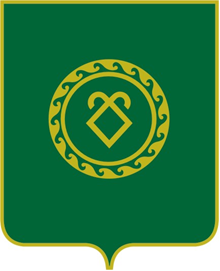 СОВЕТ СЕЛЬСКОГО ПОСЕЛЕНИЯМУТАБАШЕВСКИЙ СЕЛЬСОВЕТМУНИЦИПАЛЬНОГО РАЙОНААСКИНСКИЙ РАЙОНРЕСПУБЛИКИ  БАШКОРТОСТАН